smlouvy a přerušit následující dodávky.Zboží zůstává majetkem prodávajícího až do doby jeho uhrazení.Kupující nesmí postoupit svůj závazek vůči prodávajícímu jakékoli třetí straně.Přeprava a převzetí zbožíPři zajišťování dopravy prodávajícím je místo převzetí zboží považována rampa-váha v příslušné provozovně kupujícího.Při zajišťování dopravy kupujícím je místem převzetí zboží váha ve skladu prodávajícího.Reklamace zbožíVady zjevné při přejímce zboží (rozdíl mezi hmotností skutečnou a deklarovanou na faktuře nebo rozdíl ve druhu dodaného zboží a druhu účtovaného zboží raz faktuře) je kupující oprávněn reklamovat ihned při přejímce zboží.Kupující se zavazuje manipulovat s převzatým zbožím dle příslušných norem, a to od doby převzetí zboží až do jeho prodeje nebo spotřeby.Prodávající neodpovídá za škody na zboží vzniklé po převzetí zboží kupujícímu špatnou manipulací se zbožím a nedodržením příslušných norem při skladování a uchovávání zboží.Ostatní ujednáníKupující se zavazuje oznámit neprodleně změny se týkající se jeho firmy (název, adresa, kontaktní telefon, ukončení činnosti, atd.). Kupující je povinen prodávajícímu uhradit škodu, způsobenou nedodržením toho ujednání.V případě změny vlastnických vztahů nebo jiných majetkových vztahů kupujícího nejsou dotčena právo povinnosti vyplývající z této smlouvy. Práva a povinnosti přecházejí na případné právní nástupce kupujícího. Prodávající je oprávněn v případě těchto změn požadovat předčasné splacení veškerých nezaplacených pohledávek i nesplatných včetně příslušenství.Závěrečná ustanoveníTato smlouva nabývá účinnosti podpisem smlouvy oběma stranami. Uzavírá se na dobu neurčitou a může být zrušena pouze písemnou výpovědí jedné ze smluvních stran doporučeným dopisem. Výpovědní lhůta od smlouvy je 14 dnů od písemného oznámení výpovědi.Smlouva byla sepsána ve dvou stejnopisech. Každá ze smluvních stran obdrží po jednom.Kupující doloží jako přílohu k této kupní smlouvě:-1 x kopie ŽL-1 x kopie Osvědčení o registrací DPH (u plátců)V Brně 8. 6. 2017prodávajícísmlouvy a přerušit následující dodávky.Zboží zůstává majetkem prodávajícího až do doby jeho uhrazení.Kupující nesmí postoupit svůj závazek vůči prodávajícímu jakékoli třetí straně.Přeprava a převzetí zbožíPři zajišťování dopravy prodávajícím je místo převzetí zboží považována rampa-váha v příslušné provozovně kupujícího.Při zajišťování dopravy kupujícím je místem převzetí zboží váha ve skladu prodávajícího.Reklamace zbožíVady zjevné při přejímce zboží (rozdíl mezi hmotností skutečnou a deklarovanou na faktuře nebo rozdíl ve druhu dodaného zboží a druhu účtovaného zboží raz faktuře) je kupující oprávněn reklamovat ihned při přejímce zboží.Kupující se zavazuje manipulovat s převzatým zbožím dle příslušných norem, a to od doby převzetí zboží až do jeho prodeje nebo spotřeby.Prodávající neodpovídá za škody na zboží vzniklé po převzetí zboží kupujícímu špatnou manipulací se zbožím a nedodržením příslušných norem při skladování a uchovávání zboží.Ostatní ujednáníKupující se zavazuje oznámit neprodleně změny se týkající se jeho firmy (název, adresa, kontaktní telefon, ukončení činnosti, atd.). Kupující je povinen prodávajícímu uhradit škodu, způsobenou nedodržením toho ujednání.V případě změny vlastnických vztahů nebo jiných majetkových vztahů kupujícího nejsou dotčena právo povinnosti vyplývající z této smlouvy. Práva a povinnosti přecházejí na případné právní nástupce kupujícího. Prodávající je oprávněn v případě těchto změn požadovat předčasné splacení veškerých nezaplacených pohledávek i nesplatných včetně příslušenství.Závěrečná ustanoveníTato smlouva nabývá účinnosti podpisem smlouvy oběma stranami. Uzavírá se na dobu neurčitou a může být zrušena pouze písemnou výpovědí jedné ze smluvních stran doporučeným dopisem. Výpovědní lhůta od smlouvy je 14 dnů od písemného oznámení výpovědi.Smlouva byla sepsána ve dvou stejnopisech. Každá ze smluvních stran obdrží po jednom.Kupující doloží jako přílohu k této kupní smlouvě:-1 x kopie ŽL-1 x kopie Osvědčení o registrací DPH (u plátců)V Brně dneŠkolní jídelna Brno. nám Svornosti 7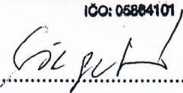 příspěvková organizace
",:městí Svornosti 2571/7, 616 00 Brr/O: 62156650, C'Č: CZ6215665S-KUpUJICI